    Малярия (итал. malaria, от mala aria — дурной воздух;   раньше полагали, что болезнь вызывается плохим воздухом) группа трансмиссивных  инфекционных заболеваний,  передаваемых человеку при укусах комаров рода Anopheles («малярийных комаров»)  и сопровождающихся  лихорадкой, ознобами, спленомегалией  (увеличением размеров селезёнки),  гепатомегалией (увеличением размеров печени), анемией. Характеризуется хроническим рецидивирующим течением. 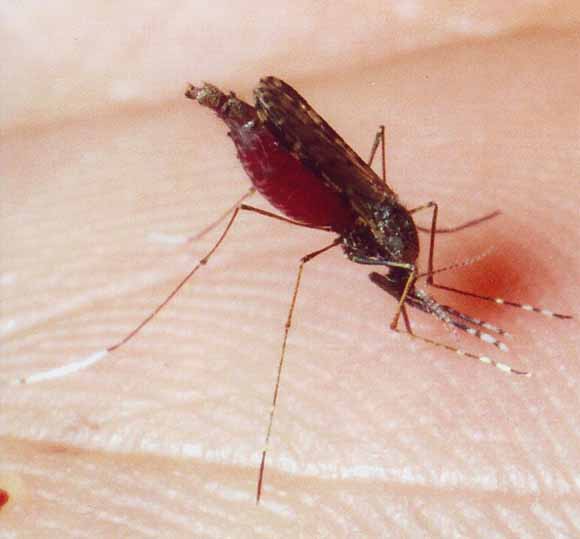       Малярийный комар при сосании крови больного  (или паразитоносителя) получает плазмодиев, которые проходят в нём половой цикл размножения. В итоге этого цикла молодые плазмодии (спорозоиты) проникают в слюнные железы насекомого. При нападении комара на человека спорозоиты попадают со слюной комара в кровь человека, а оттуда — в печень.                                                 В печени происходит бесполое размножение плазмодиев, завершающееся поступлением в кровь молодых паразитов, которые проникают в эритроциты. Этим заканчивается инкубационный (скрытый) период болезни; длительность этого периода   7—21 суток  в среднем.             Симптомы       Возникают приступы лихорадки, протекающие со сменой периодов озноба, жара и пота. У больных  — головные боли, ломота в мышцах и суставах, увеличиваются селезёнка и печень, развивается малокровие. Под влиянием лечения (иногда и без него) приступы прекращаются, но при недостаточном лечении возникают вновь. Малярийная инфекция смертельно опасна. Особенно уязвимы дети и беременные женщины. Диагноз ставится на основе выявления паразитов в мазках крови. 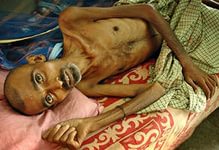           ПрофилактикаМетоды, которые  используются для  предотвращения распространения болезни или для защиты в областях, эндемичных для малярии, включают профилактические лекарственные средства, уничтожение комаров и средства для  предотвращение укусов комаров. В настоящий момент нет вакцины против малярии, но ведутся активные исследования для  её создания.                Противокомариная сетка — эффективная мера против малярии. Противокомариные сетки помогают оградить людей от комаров и тем самым значительно уменьшить количество инфицирований и передачу малярии. Сетки — не идеальный барьер, поэтому они часто используются вместе с инсектицидом, который распыляется, чтобы убить комаров перед тем, как они найдут путь через сетку. Поэтому сетки пропитанные инсектицидами, намного более эффективны.Для персональной защиты также эффективны закрытая одежда и репелленты. Репелленты (средства борьбы с комарами)  подразделяются на две категории: натуральные и синтетические. Распространенные натуральные репелленты — эфирные масла некоторых растений.Примеры синтетических репеллентов:ДЭТА (действующее вещество — диэтилтолуамид) ПерметринГардекс  и т.дВыполнила палатная  медицинская сестра инфекционного отделения  Маниковская В.Н.ГУЗ «Петровск  - Забайкальская  ЦРБ»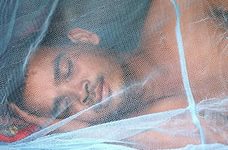 2014г.